О внесении изменений в  постановление от 14.11.2011 № 2208 На основании протокола заседания комиссии по вопросам разработки муниципальных программ и контролю за реализацией муниципальных программот 03.12.2013, руководствуясь статьями 30,35  Устава города Канска,ПОСТАНОВЛЯЮ:1.Внести в приложение к Постановлению администрации города Канска от 14.11.2011 № 2208 «Об утверждении долгосрочной городской целевой программы  «Развитие субъектов малого и среднего предпринимательства в городе Канске» на 2012 - 2014 годы» (далее - Программа) следующие изменения:1.1. В таблице  раздела 6:по строке1 в столбце 7 цифры «270» заменить цифрами «269,89889»,в столбце 9 цифры«90» заменить цифрами «89,89889»;по строке 2 в столбце 7 цифры«270» заменить цифрами«232,58199», в столбце 9 цифры «71,242» заменить цифрами «72,58199»;по строке 3 в столбце 7 цифры «60» заменить цифрами «58,76112»,по строке 4 в столбце 9 цифры «20» заменить цифрами «18,76112»;строку4 столбец7дополнить цифрами «38,758».2. Контроль за исполнением настоящего постановления возложить на заместителя главы города правовому и организационному обеспечению, управлению муниципальным имуществом и градостроительству – начальника УАСИ  А.С. Таскина  и заместителя главы города по экономике и финансам Н.В. Кадач в пределах компетенции.3. Консультанту главы города по связям с общественностью отдела организационной работы, делопроизводства, кадров и муниципальной службы (Н.И.Никонова) опубликовать данное постановление в газете «Официальный Канск», разместить на официальном сайте муниципального образования город Канск в сети Интернет.4. Постановление вступает в силу со дня официального опубликования и действует до 1 января 2014 года.Глава города Канска								Н.Н. Качан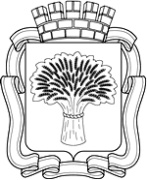 Российская ФедерацияАдминистрация города Канска
Красноярского краяПОСТАНОВЛЕНИЕРоссийская ФедерацияАдминистрация города Канска
Красноярского краяПОСТАНОВЛЕНИЕРоссийская ФедерацияАдминистрация города Канска
Красноярского краяПОСТАНОВЛЕНИЕРоссийская ФедерацияАдминистрация города Канска
Красноярского краяПОСТАНОВЛЕНИЕ12.12.2013 г.№1805